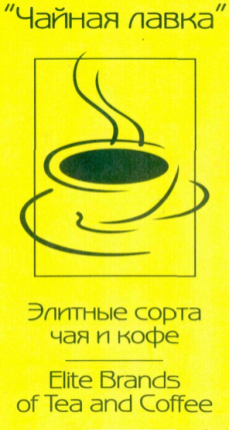 ТОО «Фирма Экзотик»050012 г. Алматы, ул. Шагабутдинова,125Ател. +7 (727) 292 04 08 тел/факс +7 (727) 292 04 08 E-mail: exotic_tea@mail.ru, www.exotik-tea.kzСпециальное ПредложениеПрайс-ЛистЧай ЧерныйЧай КопченныйЧай белыйЧай зеленый (с жасмином)К Чаю11Английский завтракАроматный чай к завтраку,состоит из  тонко  подобранныхсортов цейлонского,индийского чаев и чая с плантации   Даржилинг. 2АссамИндийский листовой ароматный чай с крепким,устойчивым   вкусом и ароматом3Ассам типукиндийский листовой ароматный чай с крепким и устойчивым вкусом, с экологически чистых плантаций с применением  органических  агро технологии4БангладешЛистовой чай с красивым устойчивым цветом.5ГалабодаЦейлонский крупно-листовой чай, устойчивый цвет   и тонкий аромат6Даржилинг ГингИндийский  листовой чай с  типсами  трех сезонов сбора (весенний, летний и осенний), крепкий7Даржилинг мечта маргаретИндийский листовой чай с типсами, летнего сбора, высококачественный  сорт, мускатный аромат.8ДимбулаЦейлонский листовой чай  сорта «Pekoe» , устойчивый цвет и аромат.9Димбула экологическийЦейлонский листовой   чай   сорта   «OrangePekoe»с экологически чистых плантации с применением агро  технологий10КимунКитайский чай из провинции Анхои,красный настой, терпкий, ароматный11МалабарИндонезийский листовой чай с о.Ява летнего сбора, стойкий цвет,с легкой фруктовой ноткой.12Нувара ЭлияЦейлонский черный чай. Цвет заваренного чая насыщенный, густой, янтарный. Терпкий   вкус, ароматный, хорошо сочетается смедом и лимоном13СонабельЦейлонский листовой черный чай, терпкий с ярко –рубиновым цветом настоя.14КенийскийАфриканский среднелистовой чай с  типсами, терпкий, крепкий15ПетиагаллаЛистовой цейлонский чай сорта «OrangePekoe»,крупно-листовой .Мягкий, устойчивый цвет.16Тарри лапсангкитайский чай,относится к специальным чаям, провинция Юннань, ферментируется особым способом, иногда называется копченным чаем,  обрабатывается с применением дыма китайского красного дерева17Белый пионзеленый чай, светло-зеленый лист превращается в белый острый лист. Чай очень мягкий18Нефритовая бабочкакитайский чай , цветки жасмина, нежный жасминовый аромат, весенний сбор с высокогорных плантаций19Глаз ДраконаКитайский чай, скрученный в продолговатые шарики, напоминающие форму глаза, произрастает на юго-востоке Китая и производится по традиционным технологиям. Отличается великолепным жасминовым ароматом.20Белый ЖемчугКитайский листовой чай, скрученный в шарики, напоминающие жемчуг, приятный и устойчивый аромат жасмина.                                                     21Жасмин Манки КингКитайский средне-листовой чай, цветки жасмина, провинция Юннань.                                             22Жасминовые иглыКитайский листовой чай высокого качества, цветки жасмина.23Серебряный ШарКитайский листовой чай, скрученный в крупные шарики, которые при заваривании раскрываются, светлый настой, травянистый вкус.24Нефритовая БабочкаКитайский чай, цветки жасмина, нежный жасминовый аромат, весенний сбор с высокогорных плантаций.25ГанпаудерКрупно- листовой китайский чай, имеет прозрачный зеленый настой, терпкий и ароматный на вкус, листья скатанные в небольшие шарики.26Ку ДинКитайский высококачественный лечебный чай из листьев падуба широколистного, напиток обладает характерным вкусом с выраженной горечью.27Лунный ДворецКитайский средне -листовой чай, слабо скрученный, классический вкус и аромат зеленого чая.28Лун ТинКитайский листовой чай, сорта «Сенча», светло-изумрудный цвет настоя, в меру терпкий и ароматный.                  29Лун Тин изумрудныйКитайский высококачественный чай, сорта «Сенча», мраморно-зеленый лист, редкий сорт, нежный аромат.                                      30ПохмельныйКитайский мелко-листовой чай, со слабым дымным ароматом, терпким вкусом.31Сенча Деккафеин Китайский зеленый чай без кофеина.известный своим молочно-зеленым цветом и красивой формой листа. Чай обрабатывается углеродистым диоксидом  при этом разрушая кофеин. Заваривается светло-салатным цветом, имеет мягкий, тонкий вкус и освежающий аромат.32Храм НебаКитайский классический зеленый чай,  скрученный в тугие мелкие шарики, напоминающие порох, при заваривании листья полностью разворачиваются, свежий вкус, насыщенный аромат, терпкий.                                                                                                          33Цветок ЛюбвиКитайский листовой чай, скрученный в крупные шарики с цветком красной камелии, при заваривании шарики раскрываются в виде цветка, свежий вкус, нежный аромат.                                                                                                                     34Гу Жан Мао ДжанКитайский листовой чай, со слабым дымным ароматом, терпким вкусом.35Горная СвежестьКрупно- листовой китайский чай, имеет прозрачный зеленый настой, терпкий и ароматный на вкус, листья скатанные в небольшие шарики.36Лазурная ГораКитайский зеленый чай провинции Юннань, весенний сбор нежных, ярко-зеленых молодых листочков, светло-зеленый настой, горьковатый привкус.37Подарок ИмператоруКитайский высококачественный чай, с удлиненными серебристыми листочками, нежный аромат, мягкий вкус.38Солнечный РоманКитайский листовой чай, скрученный в крупные шарики с цветками жасмина, желтой и красной камелии, при заваривании шарики раскрываются в виде красивой корзинки с цветами, нежный аромат, сладковатый вкус.39ГенмайчаСмесь листового чая сорта «Сенча», жареного риса и воздушной кукурузы. Приятный вкус, нежный аромат.                          40КокейчаСпециальные технологии приготовления этого сорта чая, игольчатая форма и яркий цвет чаинок, чай содержит йод и фтор, терпкий.41ГиокуроСамый необычайно  богатый представитель японского чая. По внешнему виду относится к роду "сенча". Потрясающий изумрудный цвет напитка. Вкус насыщенный, очень тонкий и нежный.42Те Гуань Инь элитПолу ферментированный чай, медово-зеленый оттенок напитка, сладковатое послевкусие, высококачественный.                                                                              43Железная БогиняСорт полу ферментированного чая, светло-зеленый цвет настоя, терпкий, ароматный.                                             44Сила ЖеньшеняЖелтый китайский чай. Крупные листья чая сворачивают в форме шарика, и обволакивают порошком из корня женьшеня.  Чай заваривается желтовато - золотистым цветом с нектарным ароматом и сладким послевкусием.45Корень ЖизниЖелтый китайский чай. Крупные листья чая сворачивают в форме шарика, и обволакивают порошком из корня женьшеня.  Чай заваривается желтовато - золотистым цветом с нектарным ароматом и сладким послевкусие.46Черный ДраконПопулярная разновидность полуферментированого чая, сладкое послевкусие.47Оолонг МолочныйПолу ферментированный чай с молочным ароматом. При заваривании дает бледно-зеленый настой с нежным молочным привкусом. К неизменной изысканной выдержанности вкуса улунского чая добавляется сладковатый аромат молока.481001 ночьЧерный и зеленый чай, жасмин, роза, ямайский подсолнечник, сафлора, календула.       49Грецкий ОрехЧерный чай, вытяжка грецких орехов.50Лесная СказкаЛистья земляники, кусочки вишни, ягоды черники и земляники. Заваривается темно-рубиновым оттенком. Яркий завораживающий аромат лесных ягод. Рекомендуется пить с лимоном, можно с сахаром и со льдом.51БарбарисЧерный чай, вытяжка барбариса.52ВосточныйЧерный чай, вытяжка персиков, абрикосов и ямайского подсолнечника53Гавайский ЗакатЧерный чай, василек, ямайский подсолнечник, роза, календула.54Дикий фруктЧерный чай, листья земляники, ягода земляники сухой заморозки, черника, голубика.55Карамель СливкиЧерный чай, кусочки молочной карамели, крошка иорданского ореха.56Клубника со сливкамиЧерный чай, листья земляники, ягода земляники сухой заморозки, сафлора.57МартиникаЧерный чай, папайя, ананас, апельсиновая цедра,  подсолнечник, сафлора, роза, цветки кукурузы.58МиндальЧерный чай, вытяжка испанского миндаля.59МонахЧерный чай, измельченные испанские пряности.60РождественскийЧерный чай, кусочки миндаля, апельсиновая цедра, яблоко, цветки кукурузы, василек.61Святой ВалентинЧерный чай, кокос, имбирь, земляника сухой заморозки, малина.62Сладкое ВиноЧерный чай, кусочки папайи, ананаса, дикой вишни, цветки подсолнечника, ягоды красной смородины сухой заморозки, имбирь.63СливкиЧерный чай, молотый иорданский орех.64Тихоокеанское Солнце	Черный чай, апельсиновая цедра, ваниль, лепестки розы и подсолнечника.65Эрл ГрейЧерный чай,  бергамот.66Гавайский закат ДеккафеинВ состав этого чая входит: черный чай, цветки василька,  календулы, бутоны дикой розы и гавайского цветка. Яркий, теплый, насыщенный аромат делает этот чай одним из любимых сортов.67Граф КалиостроСмесь цейлонского и китайского крупно листового черного чая, ягоды малины,  смородины, подсолнечник, сафлора, натуральные  ароматизаторы: малина, сливки.68Земляника со сливкамиЧай черный байховый крупнолистовой, листья и плоды земляник  и, натуральные ароматизаторы: земляника, сливки.69Чай ИмператораЧай черный байховый крупнолистовой, лепестки сафлора, кусочки ананаса и лимона, натуральные ароматизаторы: шеримойя и куйте.70Черника в йогуртеЧай черный байховый крупнолистовой, голубика, листья  черной смородины, цветки василька,  натуральные ароматизаторы: черника, йогурт.71Альпийский ЛугЗеленый чай, листья земляники, ягоды можжевельника и смородины.72Гавайский Цветок Зеленый чай, лепестки роз, подсолнечника, василек, календула.73Грация Зеленый чай, цедра лимона, женьшень.74Дикая Вишня  Зеленый чай, лист земляники, измельченные косточки дикой чилийской вишни.75Зеленая Мята Зеленый чай, сибирская мята.76Земляника/кремЗеленый чай, цветки сафлоры, ягоды  земляники,  иорданский орех.77МохитоЗелёный чай, мята перечная, цветы сафлоры, кусочки карамели. Способствует процессу пищеварения.78Сладкое вино (зеленый)Зеленый чай, кусочки папайи, ананаса, дикой вишни, цветки подсолнуха, ягоды красной смородины. Сухой заморозки, имбирь79Сливки (зеленый) Зеленый чай, молотый иорданский орех.80Эрл Грей (зеленый)Зеленый чай,  бергамот.81Японская ВишняЗеленый чай, лепестки розы.82Японская ЛипаЗеленый чай, лепестки японской липы, китайский лимонник, цветы дикой ромашки, цедра лимона.83Японский садЧай зеленый, чай белый, листья и кусочки ягод клубники, кусочки ананаса, папайи, лепестки  мальвы. Прекрасно подходит для приготовления  IСE-TEA84Грезы СултанаЗеленый чай, кусочки ананаса,  манго, гибискус, лепестки розы,цветы мальвы, подсолнечника,  василька, натуральные ароматизаторы:  маракуйя, манго.  85Дикий ЛимонЗеленый чай, лимонный мирт,  цедра  лимона,  ваниль, кусочки клубники, красная смородина, натуральные ароматизаторы: шеремойя, куйте, сливки.86Чай императора (зеленый)Зеленый чай,  цедра  лимон, кусочки яблока, ягоды шиповника, сафлор, натуральные ароматизаторы: шеримойя, куйте, сливки.87Манговый райЗеленый чай, засахаренные кусочки ананаса, манго, цветки апельсина, лепестки розы, натуральные ароматизаторы: манго, пассион.88Ночь Клеопатры (зеленый)Зеленый чай,  засахаренный ананас, кусочки папайи, виноград, цветки мальвы и календулы, лепестки розы, натуральные ароматизаторы: маракуя, малина.89Сокровища ШейхаЗеленый чай, цедра цитрусовых, кусочки ананаса, лепестки розы, натуральные ароматизаторы: шеримойя, сливки.90СилуэтЗеленый китайский чай. Шиповник, лакричник (солодка), ягоды боярышника.  Можжевельник, земляника, цветки ромашки, листья крапивы и корицы.91Земляника со сливкамиЗеленый чай, листья и плоды земляники, натуральные ароматизаторы: земляника, сливки.92ШавасанаДикая ромашка, перечная мята, лаванда, цедра апельсина, яблоко, груша. Вкусный и ароматный чай при заваривании идеально подходит для вечернего чаепития.93Лунная СонатаЗеленый китайский чай, земляника, кусочки ананаса. Чай является витаминным, обладает стимулирующим воздействием на организм и  восстанавливает силы. Прекрасно бодрит и утоляет жажду.94Черника в йогуртеСмесь цейлонского  и китайского черного чая, голубика, листья черной смородины, цветки василька. Яркий аромат лестных ягод и вкус черники придает этому чаю необыкновенный вкус, поливитаминный, заряжают энергией, улучшает пищеварительные процессы.95Гавайский КоктейльШиповник, лепестки роз, гибискуса, мелкий изюм,  кусочки манго, ананаса,  папайи,  апельсиновая цедра, черная смородина.96Восточный ПринцШиповник, лепестки роз, гибискуса, плоды черной и красной смородины, черники.97Вересковый Пуншзелёный чай, мята перечная, цветы сафлоры, кусочки карамели.  Чай с восточным ароматом и сладковатым привкусом. Прекрасно утоляет жажду, способствует процессу пищеварения.98Малина с мятойХонибуш, ройбуш зеленый, лимонная трава, листья земляники, мяты и  малины, пион, кусочки яблока, ройбуш, ягоды малины.  Великолепный травяной напиток. Не содержит кофеина. Хорош в холодном виде со льдом и медом.99Лапачо/Эрл ГрейЛапачо,  бергамот.100Мате земляничныйЧай парагвайский мате, листья ежевики, клубника, натуральные ароматизаторы: клубника, вишня. 101Мате зеленыйЗеленый мате.102Мате/Салидо дель сольЗеленый мате, лимонная трава.103Ротбуш/СливкиФерментированный (красный) и зеленый ротбуш, цветы сафлоры, облепиха, кусочки карамели.104Ротбуш/ТрюфельРотбуш, виноград,  кусочки шоколада.105Ротбуш/ЦитронФерментированный и зеленый ротбуш, лист и цедра лимона, подсолнечник.106Ротбуш земляничныйРойбуш, листья и плоды земляники, натуральный ароматизатор:  земляника.107Ротбуш/Маракеш Ройбуш, подсолнечник, натуральный ароматизатор: апельсин.108Хонибуш/СафариХонибуш, кусочки шоколада, апельсиновая цедра.109Хонибуш/ВаниллаХонибуш, кусочки ванили, лепестки подсолнечника.110Пуер R101 Китайский черный  чай,  с устойчивым фруктово – травяным ароматом и терпким вкусом.     111Пуер  ТуоЧа зеленыйВид прессованного чая (плиточного). В переводе с китайского «гнездо цапли. Экономичен, удобен при заваривании. Крепкий, со сладким послевкусием.112Пуер  ТуоЧа черныйВид прессованного чая, имеет сладковатый мягкий вкус и характерный землистый аромат. Этот вид чая изготовлен по технологии ускоренной ферментации. Готовый напиток темно-рубинового цвета.113Пуер Гнездо ЦаплиВид прессованного чая, имеет сладковатый мягкий вкус и характерный землистый аромат. Этот вид чая изготовлен по технологии ускоренной ферментации. Готовый напиток темно-рубинового цвета.114Пуер Королевский.Этот чай по своему внешнему виду и по свойствам идентичен простому Пуеру, отличие же в том, что Королевский Пуер дольше подвергается процессу хранения и как следствие, обладает более полезными свойствами. Заваривать аналогичным способом. 115Пуер мелко листовой  (Шу-пуер)Шу пуер имеет сладковатый мягкий вкус и характерный землистый аромат, иногда с нотами дерева, орехов, карамели, патоки.116Ассам ДеджоЛистовой  Индийский  чай, не резаный. Второй сбор с Июня по Август высокогорные плантации. Чай  с типсами, что обуславливает терпкость и крепость напитка. Насыщенность цвета – традиционная для  Ассамских сортов. Букет – полное  насыщение.117Ассам ДелакатЛистовой  Индийский  чай, не резаный. Второй сбор с Июня по Август высокогорные плантации. Еще большее содержание типсов делает вкус более терпким. Насыщенность цвета – традиционная для  Ассамских сортов. 118Черный пионАккуратно собранные почки и самые молодые листочки красного китайского чая, связанные в форме пиона. При заваривании пион оживает  и распускается в чудесный цветок.119Пагода драконаСвязанные вручную  молодые листочки зеленого китайского чая, наполненные   фруктовым  ароматом. Перед подачей, при желании, можно добавить сахар или кусочки льда и пить напиток охлажденным.120Пакеты 50 гр.121Пакеты 250 гр.122Пакеты 100гр123Наклейки124Сахарная Палочка (1 шт.)